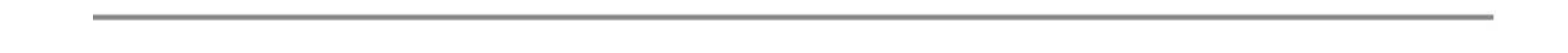 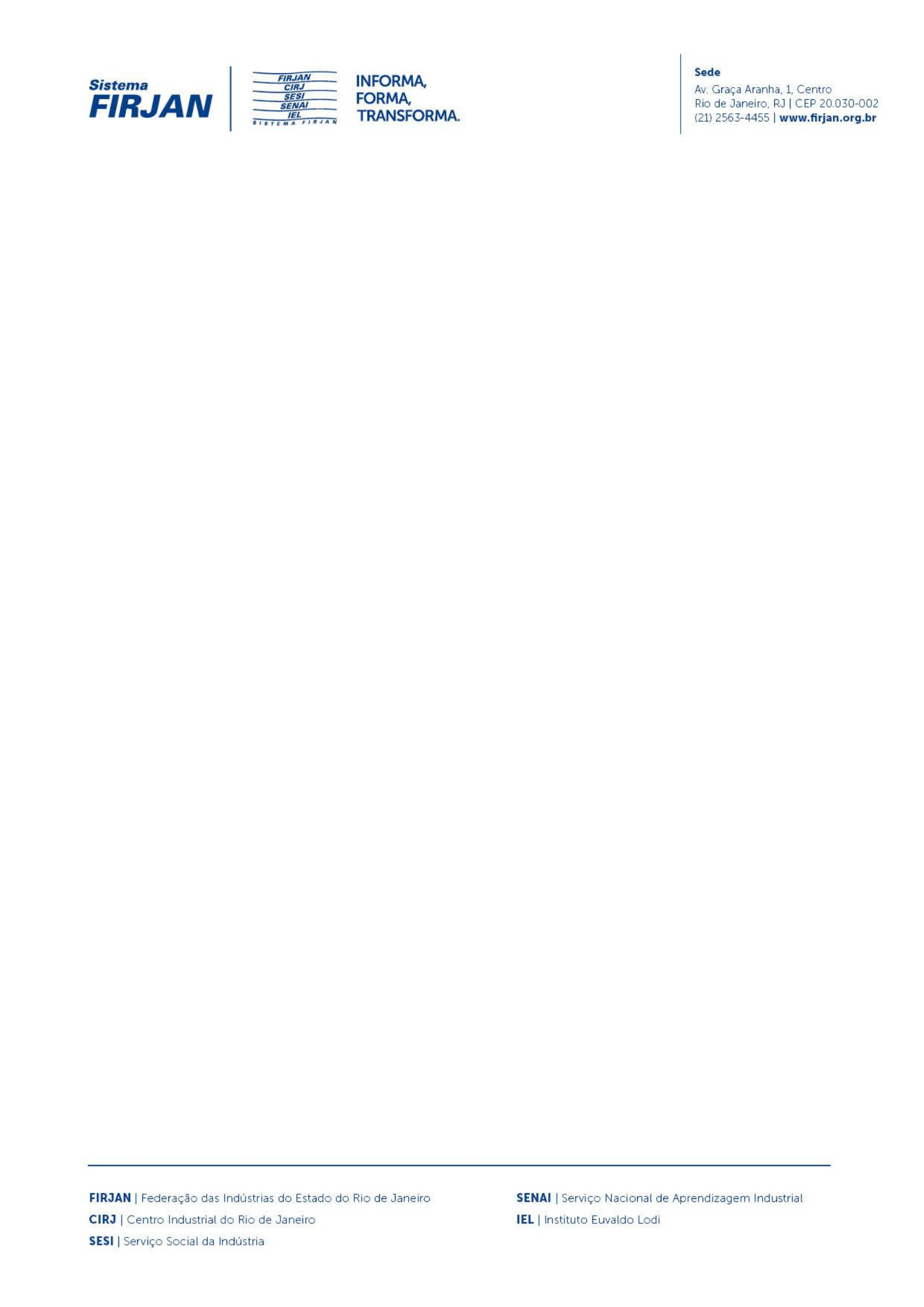 NÚCLEO DE DRAMATURGIA SESI RJINFORMAÇÕES PARTICIPANTESNOME COMPLETO: (como no documento de identificação)Cecilia Ripoll EizirikNOME ARTÍSTICO: (como gostaria de ser chamado nos créditos)Cecilia Ripoll MINI CV: (máximo de 15 linhas – cerca de 1200 caracteres com espaços / fonte n° 11)Diretora, dramaturga e atriz, Cecilia é natural do Rio de Janeiro, formada em Artes Cênicas pela UNIRIO. Recebeu Prêmio Jovens Dramaturgos do Sesc (2013) pelo seu texto infanto-juvenil “Paco e o Tempo”, encenado com sua direção em 2016. A base central de sua formação e pesquisa está na criação cênica em grupo: Inicia sua trajetória no teatro em 2001 quando conhece e integra a Companhia do Gesto, fundamental em sua vida.  Em 2014 funda (junto com Ademir de Souza e Tania Gollnick) o Grupo Gestopatas, instigante eixo de produção teatral, onde dá vazão a investigações e experimentações no plano da escrita, da direção e da atuação. Aplaude o Núcleo de Dramaturgia do Sesi em todos os sentidos, e não dorme uma semana esperando pela próxima aula. 